Второ основно училище “Никола Йонков Вапцаров” – гр. ТърговищеАдрес: 7700 гр. Търговище, ул. “Руен № 19, тел. 0601/64936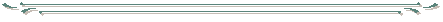 Е-mail: ou_2_tg@abv.bgВх.№266/29.03.2018 г.  До   г-жа Ренета Димитрова  г-жа Петранка СтефановаЧЛЕНОВЕ НА ОБЩЕСТВЕНИЯ СЪВЕТ ПРИ II ОУ Н.Й.ВАПЦАРОВ ГР.ТЪРГОВИЩЕДО Т.ПЕТКОВАДИРЕКТОР НА  II ОУ Н.Й.ВАПЦАРОВГР.ТЪРГОВИЩЕ                                                                        ПОКАНА№ 3 от 29. 03.2018гза участие в редовно заседание на Обществения съветпри II ОУ „Н.Й.Вапцаров „ гр.ТърговщеУВАЖАЕМИ ГОСПОДИН/ГОСПОЖО,    На основание чл.20, ал.1 във връзка с чл.19, ал.3 от Правилник за създаването,устройството и дейността на обществените съвети към детските градини и училищата, отправям покана за участие в заседание на Обществиния съвет /ОС/ на II ОУ Н.Й.Вапцаров на 29.03.2018 г. от 17.00 часа при следния дневен ред:1.Приемане на становище за план – прием 2018-2019 учебна година.                                 Председател на обществения съвет С.Доманова